oneM2M NoticeThe document to which this cover statement is attached is submitted to oneM2M.  Participation in, or attendance at, any activity of oneM2M, constitutes acceptance of and agreement to be bound by terms of the Working Procedures and the Partnership Agreement, including the Intellectual Property Rights (IPR) Principles Governing oneM2M Work found in Annex 1 of the Partnership Agreement.GUIDELINES for Change Requests:Provide an informative introduction containing the problem(s) being solved, and a summary list of proposals.Each CR should contain changes related to only one particular issue/problem.In case of a correction, and the change apply to previous releases, a separate “mirror CR” should be posted at the same time of this CRMirror CR: applies only when the text, including clause numbering are exactly the same.Companion CR: applies when the change means the same but the baselines differ in some way (e.g. clause number).Follow the principle of completeness, where all changes related to the issue or problem within a deliverable are simultaneously proposed to be made E.g. A change impacting 5 tables should not only include a proposal to change only 3 tables. Includes any changes to references, definitions, and acronyms in the same deliverable.Follow the drafting rules.All pictures must be editable.Check spelling and grammar to the extent practicable.Use Change bars for modifications.The change should include the current and surrounding clauses to clearly show where a change is located and to provide technical context of the proposed change. Additions of complete clauses need not show surrounding clauses as long as the proposed clause number clearly shows where the new clause is proposed to be located.Multiple changes in a single CR shall be clearly separated by horizontal lines with embedded text such as, start of change 1, end of change 1, start of new clause, end of new clause.When subsequent changes are made to content of a CR, then the accepted version should not show changes over changes. The accepted version of the CR should only show changes relative to the baseline approved text. IntroductionThis CR proposes a new <mgmtObj> specialization to store general credentials for a device. In addition to, for example, network identification and authentication, a device might also need credentials to authenticate with third party components such as message broker or an additional non-oneM2M backend components which are out-of-scope of the common oneM2M Mca communication specification. Beside the already available specializations, for example for OAuth2, storing simple username/password combinations or tokens are currently not supported. Though it is recommended to utilize more modern authentication schemes, basic or token-based authentication is still widely used in legacy installations, and in installations that cannot afford or utilize an operated trust infrastructure.The following diagram shows the general flow. An AE on an ADN requires credentials to access services on a non-oneM2M service. A CSE stores the credentials for that ADN together with other management information and makes them available via Mca. The usual oneM2M security and access methods do apply here, though an implementation may choose to store credentials in a more secure way.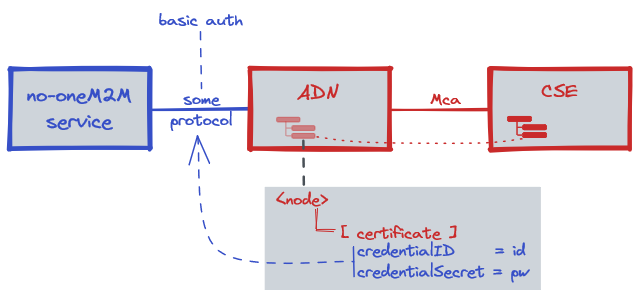 A similar <flexContainer> specialization is specified in TS-0023, 5.3.1.27 “credentials”. That specialization may be added or referenced to <flexContainer> - based device management in TS-0023 to provide the same functionality as well. This would be for another CR.This is a mirror CR for SDS-2021-0185R01-Adding_[credentials]_specialization_to_TS-0022 for TS-0004Change 1 provides an update of TS-0001, Table 9.6.1.2.1-1: <mgmtObj> Specializations. Question: The TS-0022 mgmtObj specializations are not listed in TS-0001, Table 9.6.18-1: Child resources of <node> resource. But where are they, e.g. to state the cardinality.R01Added change 2: Add to table 9.6.18-1**********************  Start of Change 1  *************************9.6.1.2.1	Specializations of <mgmtObj>Table 9.6.1.2.1-1 lists specializations of the <mgmtObj> resource type in which the mgmtDefinition attribute contains an enumerated value that provides further definition of the resource.Table 9.6.1.2.1-1: <mgmtObj> Specializations********************* End of Change 1 *******************************************************  Start of Change 2  *************************9.6.18	Resource Type nodeThe <node> resource represents specific information that provides properties of an M2M Node that can be utilized by other oneM2M operations. The <node> resource has specialization of the <mgmtObj> as its child resources. These resources represent the Node's context information (e.g. memory and battery), network topology, device information, device capability etc. The specialized <mgmtObj> resources are used to perform management of the Node.This node specific information stored in these resources such as [memory] and [battery] can be obtained either by the existing device management technologies (OMA DM [i.3], BBF TR-069 [i.2]) or any other way (e.g. JNI [i.18]).For the case when the <node> resource belongs to an ADN, please see figure 9.6.18-1 in conjunction with the description of nodeLink attribute in the <AE> resource (clause 9.6.5).For the case when the <node> resource belongs to an NoDN and the applications that correspond to interworked devices are represented by <flexContainer>s please see figure 9.6.18-2.Figure 9.6.18-1: Relationship between IN/MN and ADNFigure 9.6.18-2: Relationship between IPE, interworked Services and NoDNThe <node> resource shall contain the child resources specified in table 9.6.18-1.Table 9.6.18-1: Child resources of <node> resourceThe <node> resource shall contain the attributes specified in table 9.6.18-2.Table 9.6.18-2: Attributes of <node> resource********************* End of Change 2 *********************************CHANGE REQUESTCHANGE REQUESTMeeting ID:* SDS #52Source:*Andreas Kraft, DT, A.Kraft@telekom.de Andreas Neubacher, DT, Andreas.Neubacher@magenta.at Date:*2022-01-20Reason for Change/s:*Adding [credentials] specialization to TS-0022 (TS-0001)CR  against:  Release*Release 5CR  against:  WI* Active WI-xxxx MNT maintenance / < Work Item number(optional)>Is this a mirror CR? Yes  No mirror CR number: (Note to Rapporteur - use latest agreed revision) STE Small Technical Enhancements / < Work Item number (optional)>Only ONE of the above shall be tickedCR  against:  TS/TR*TS-0001, V4.13.0Clauses *TS-0001: 9.6.1.2.1, 9.6.18Type of change: * Editorial change Bug Fix or Correction Change to existing feature or functionality New feature or functionalityOnly ONE of the above shall be tickedImpacted other TS/TR(s)Post Freeze checking:*This CR contains only essential changes and corrections?  YES   NO This CR may break backwards compatibility with the last approved version of the TS?       YES   NO Template Version: January 2017 (Do not modify)Template Version: January 2017 (Do not modify)Resource specialization Short DescriptionChild Resource TypesParent Resource TypesClauseactiveCmdhPolicyProvides a link to the currently active set of CMDH policiesNone specifiednodeD.12.1areaNwkDeviceInfoProvides information about the Node in the M2M Area NetworksubscriptionnodeD.6areaNwkInfoDescribes the list of Nodes attached behind the MN node and its physical or underlying relation among the nodes in the M2M Area NetworksubscriptionnodeD.5batteryProvides the power information of the node (e.g. remaining battery charge)subscriptionnodeD.7cmdhBufferDefines CMDH buffer usage limitssubscriptioncmdhPolicyD.12.8cmdhDefaultsDefines CMDH default valuescmdhDefEcValue, cmdhEcDefParamValuessubscriptioncmdhPolicyD.12.2cmdhEcDefParamValuesRepresent a specific set of default values for the CMDH related parameterssubscriptioncmdhDefaultsD.12.4cmdhDefEcValueDefines a value for the Event Category parameter of an incoming request when it is not definedsubscriptioncmdhDefaultsD.12.3cmdhLimitsDefines limits for CMDH related parameter valuessubscriptioncmdhPolicyD.12.5cmdhNetworkAccessRulesDefines rules for the usage of underlying networkscmdhNwAccessRule,subscriptioncmdhPolicyD.12.6cmdhNwAccessRuleDefines a rule for the usage of underlying networkssubscriptioncmdhNetworkAccessRulesD.12.7cmdhPolicyA set of rules defining which CMDH parameters will be used by defaultcmdhDefaults, cmdhLimits, cmdhNetworkAccessRules, cmdhBuffer, subscriptionnodeD.12deviceCapabilityContains information about the capability supported by the NodesubscriptionnodeD.9deviceInfoContains information about the identity, manufacturer and model number of the devicesubscriptionnodeD.8eventLogContains information about the log of events of the NodesubscriptionnodeD.11firmwareProvides information about the firmware of the Node (e.g. name, version)subscriptionnodeD.2memoryProvides the memory (typically RAM) information of the node (e.g. the amount of total volatile memory)subscriptionnodeD.4rebootUsed to reboot or reset the NodesubscriptionnodeD.10softwareProvides information about the software of the NodesubscriptionnodeD.3registrationTo convey the service layer configuration informationsubscriptionnode7.1 in [10]dataCollectionTo convey the application configuration informationsubscriptionnode7.2 in [10]authenticationProfileTo convey the configuration information regarding establishing mutually-authenticated secure communicationssubscriptionnode7.1 in [10]myCertFileCredTo configure a certificate or certificate chainsubscriptionauthenticationProfile7.1 in [10]trustAnchorCredTo identify a trust anchor certificate for validation of certificatessubscriptionauthenticationProfile7.1 in [10]MAFClientRegCfgTo convey instructions regarding the MAF Client Registration proceduresubscriptionauthenticationProfile7.1 in [10]wifiClientTo set up configuration of WiFi connection on the client device.subscriptionnode7.1 in [10]storageTo manage available storage memory on the devicesubscriptionnodeD.13OAuth2AuthenticationTo store access token and refresh token used in OAuth2 security protocolsubscriptionnode7.1 in [10]Child Resources of <node>Child Resource TypeMultiplicityDescription<nodeAnnc> Child Resource Type[variable]<semanticDescriptor>0..nSee clause 9.6.30<semanticDescriptor>, <semanticDescriptorAnnc>[variable]<mgmtObj> as defined in the specialization [memory]0..1This resource provides the memory (typically RAM) information of the node. (E.g. the amount of total volatile memory), See clause D.4.<mgmtObjAnnc>[variable]<mgmtObj> as defined in the specialization [battery]0..nThe resource provides the power information of the node. (E.g. remaining battery charge). See clause D.7.<mgmtObjAnnc>[variable]<mgmtObj> as defined in the specialization [areaNwkInfo]0..nThis resource describes the list of Nodes attached behind the MN/ASN node and its physical or underlying relation among the nodes in the M2M Area Network. This attribute is defined in case the Node is MN/ASN. See clause D.5.<mgmtObjAnnc>[variable]<mgmtObj> as defined in the specialization [areaNwkDeviceInfo]0..nThis resource describes the information about the Node in the M2M Area Network. See clause D.6.<mgmtObjAnnc>[variable]<mgmtObj> as defined in the specialization [firmware]0..nThis resource describes the information about the firmware of the Node include name, version etc. See clause D.2.<mgmtObjAnnc>[variable]<mgmtObj> as defined in the specialization [software]0..nThis resource describes the information about the software of the Node. See clause D.3.<mgmtObjAnnc>[variable]<mgmtObj> as defined in the specialization [deviceInfo]0..nThe resource contains information about the identity, manufacturer and model number of the device. See clause D.8.<mgmtObjAnnc>[variable]<mgmtObj> as defined in the specialization [deviceCapability]0..nThe resource contains information about the capability supported by the Node. See clause D.9.<mgmtObjAnnc>[variable]<mgmtObj> as defined in the specialization [reboot]0..1The resource is the place to reboot or reset the Node. See clause D.10.<mgmtObjAnnc>[variable]<mgmtObj> as defined in the specialization [eventLog]0..1The resource contains the information about the log of events of the Node. See clause D.11.<mgmtObjAnnc>[variable]<mgmtObj> as defined in the specialization [cmdhPolicy]0..nThe resource(s) contain(s) information about CMDH policies that are applicable to the CMDH processing on the CSE hosted on the node represented by this <node> resource and identified by the hostedCSELink attribute of this <node> resource. See clause D.12.NA[variable]<mgmtObj> as defined in the specialization [activeCmdhPolicy]0..1This resource defines which of the present [cmdhPolicy] resource(s) shall be active for the CMDH processing on the CSE hosted on the node represented by this <node> resource and identified by the hostedCSELink attribute of this <node> resource. See clause D.12.NA[variable]<subscription>0..nSee clause 9.6.8.<subscription>[variable]<schedule>0..nSee clause 9.6.9.<scheduleAnnc>[variable]<transaction>0..nSee clause 9.6.48<transaction>[variable]<action>0..nSee clause 9.6.61NoneAttributes of 
<node>MultiplicityRW/RO/WODescription<nodeAnnc> attributesresourceType1ROSee clause 9.6.1.3.NAresourceID1ROSee clause 9.6.1.3.NAresourceName1WOSee clause 9.6.1.3.NAparentID1ROSee clause 9.6.1.3.NAexpirationTime1RWSee clause 9.6.1.3.MAaccessControlPolicyIDs0..1 (L)RWSee clause 9.6.1.3.MAcreationTime1ROSee clause 9.6.1.3.NAlastModifiedTime1ROSee clause 9.6.1.3.NAlabels0..1 (L)RWSee clause 9.6.1.3.MAannounceTo0..1 (L)RWSee clause 9.6.1.3.NAannouncedAttribute0..1 (L)RWSee clause 9.6.1.3.NAannounceSyncType0..1RWSee clause 9.6.1.3.MAdynamicAuthorizationConsultationIDs0..1 (L)RWSee clause 9.6.1.3.OAcustodian0..1RWSee clause 9.6.1.3NAnodeID1RWThe M2M-Node-ID of the node which is represented by this <node> resource.MAnodeType0..1RWIndicates the type of node.It shall have one of the following values: INMNASNADNNoDNUNSPECIFIEDOAhostedCSELink0..1RWThis attribute allows to find the <CSEBase> or <remoteCSE> resource representing the CSE that is residing on the node that is represented by this <node> resource. The attribute contains the resource ID of a resource where all of the following applies:The resource is a <CSEBase> resource or a <remoteCSE> resource.The resource represents the CSE which resides on the specific node that is represented by the current <node> resource.In case the node that is represented by this <node> resource does not contain a CSE, this attribute shall not be present.OAhostedAELinks0..1(L)RWThis attribute allows to find the AEs hosted by the node that is represented by this <node> resource. The attribute shall contain a list of resource identifiers of <AE> resources representing the ADN-AEs residing on the node that is represented by the current <node> resource.In case the node that is represented by this <node> resource does not contain an AE, this attribute shall not be present.OAhostedServiceLinks0..1(L)RWThis attribute allows to find <flexContainer> resources that have been created by an IPE to represent services hosted on a NoDN, the NoDN being represented by this <node> resource. If the NoDN hosts a set of services  represented by <flexContainer>s, then the attribute shall contain the list of resource identifiers of these <flexContainer> resources.In case the node that is represented by this <node> resource does not contain aservice that is represented by a <flexContainer>, this attribute shall not be present.OAmgmtClientAddress0..1RWRepresents the physical address of management client of the node which is represented by this <node> resource.This attribute is absent if management server is able to acquire the physical address of the management client.OAroamingStatus0..1ROIndicates if the M2M Node is currently roaming from the perspective of the underlying network. The allowed values are "Yes" or "No".OAnetworkID0..1ROConfigured with the identity of the underlying network which the M2M Node is currently attached to. OA